Publicado en Barcelona  el 23/07/2021 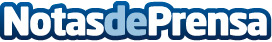 AleaSoft: Verano de récords en el sector de la energíaDurante el verano de este 2021, ya se han publicado noticias de varios récords en los mercados de energía y combustibles. Muchos récords están relacionados entre sí. Desde AleaSoft se hace un repaso de los principales máximos históricos registrados hasta la fechaDatos de contacto:Alejandro Delgado900 10 21 61Nota de prensa publicada en: https://www.notasdeprensa.es/aleasoft-verano-de-records-en-el-sector-de-la Categorias: Internacional Nacional Sector Energético http://www.notasdeprensa.es